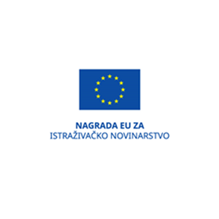 Nagrada EU za istraživačko novinarstvo u BiHNatječaj za dodjelu Nagrade Europske unije za istraživačko novinarstvo u BiH Bosna i Hercegovina, 2015. godinaObrazac A – Predstavljanje nominirane priče i novinara1. Opišite svoju prijavu u 500 riječi ili manje, osvrćući se na:a. Relevantnost problema/teme/sektora kojim se priča bavi za zemlju ili stanovništvo:b. Najistaknutije kvalitete priče:c. Originalnost priče:2. Predstavite novinara/ku i njegove/njene kvalitete: (do 500 riječi)3. Obavezni prilog: istraživačka priča, i ako je potrebno, prijevod iste. Molimo priložite link za web stranicu ili PDF kako je navedeno u uputi za prijavljivanje. 4. Dodatni podaci:U fazi prijavljivanja nemojte slati dodatne materijale. Imajte na umu da dodatni podaci mogu biti zatraženi od kandidata/nominatora u fazi ocjenjivanja, u kojem slučaju se očekuje da ih bez odlaganja dostavite. Naslov istraživačke priče: Ime(na) autora: Datum objavljivanja/emitiranje:Medij u kojem je istraživačka priča objavljena: